ANGOL NYELVI  OSZTÁLYOZÓ VIZSGÁK KÖVETELMÉNYEINégyévfolyamos gimnáziumA vizsga két (írásbeli és szóbeli) részből áll. Az írásbeli vizsga 60 perces integrált szövegértési, lexikai, nyelvtani és írásbeli kommunikációs teszt.A szóbeli vizsga: beszélgetés. A szóbeli vizsgán két ANGOL szakos tanár és egy (nem feltétlenül angol szakos) elnök vesz részt.A vizsga eredményét az írásbeli és szóbeli teljesítmény együttesen adja, írásbeli-szóbeli 2/3-1/3 arányban Az eredmény bekerül a bizonyítványba, azon javítani a továbbiakban nem lehet.A vizsga két (írásbeli és szóbeli) részből áll. Az írásbeli vizsga 60 perces integrált szövegértési, lexikai, nyelvtani és írásbeli kommunikációs teszt.A szóbeli vizsga: beszélgetés. A szóbeli vizsgán két ANGOL szakos tanár és egy (nem feltétlenül angol szakos) elnök vesz részt.A vizsga eredményét az írásbeli és szóbeli teljesítmény együttesen adja, írásbeli-szóbeli 2/3-1/3 arányban Az eredmény bekerül a bizonyítványba, azon javítani a továbbiakban nem lehet.NÉGYÉVFOLYAMOS NYELVI SPECIALIZÁCIÓ:9. évfolyam -   English File 3rd edition Elementary/IntermediateEnglish File Elementary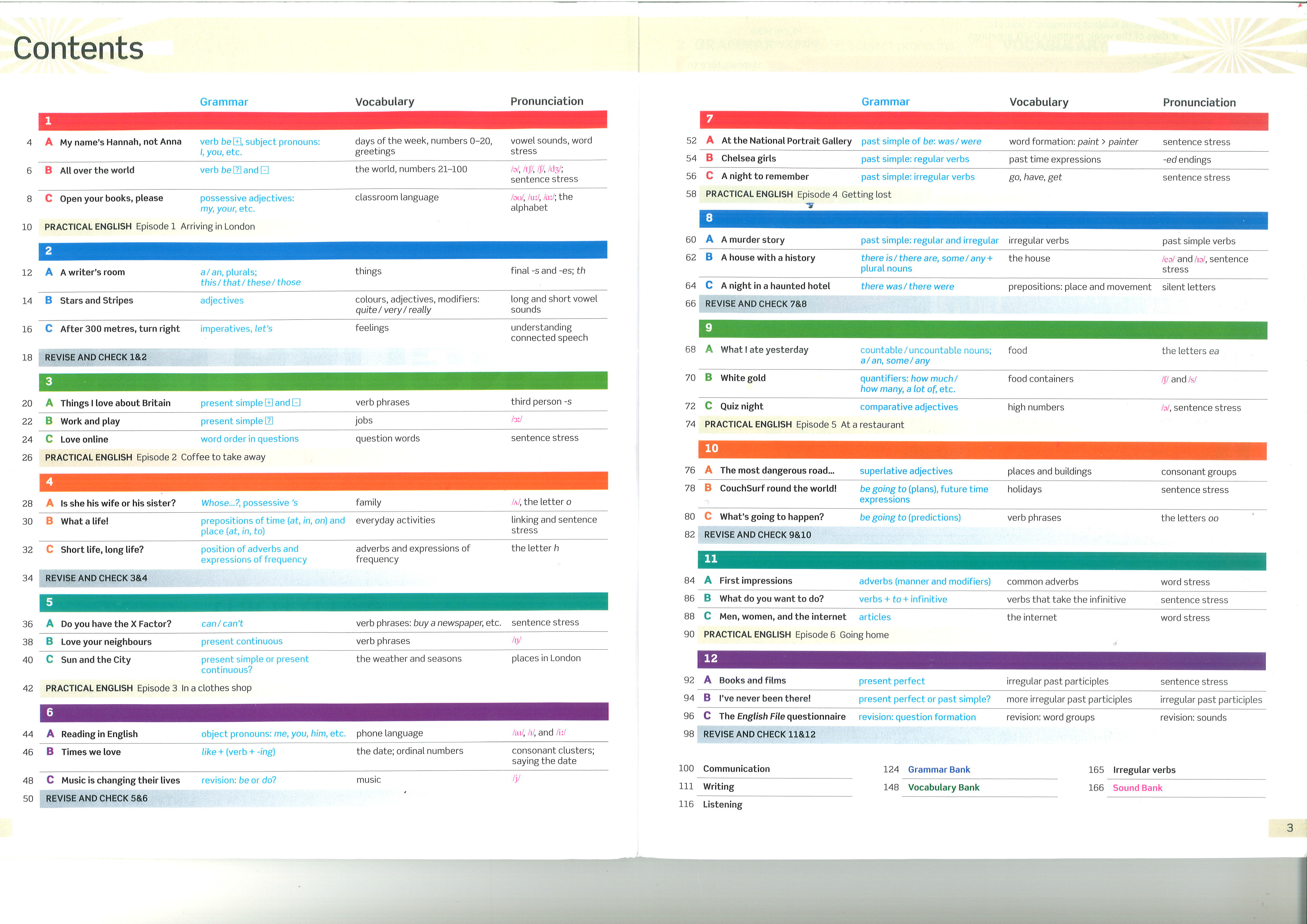 English File Intermediate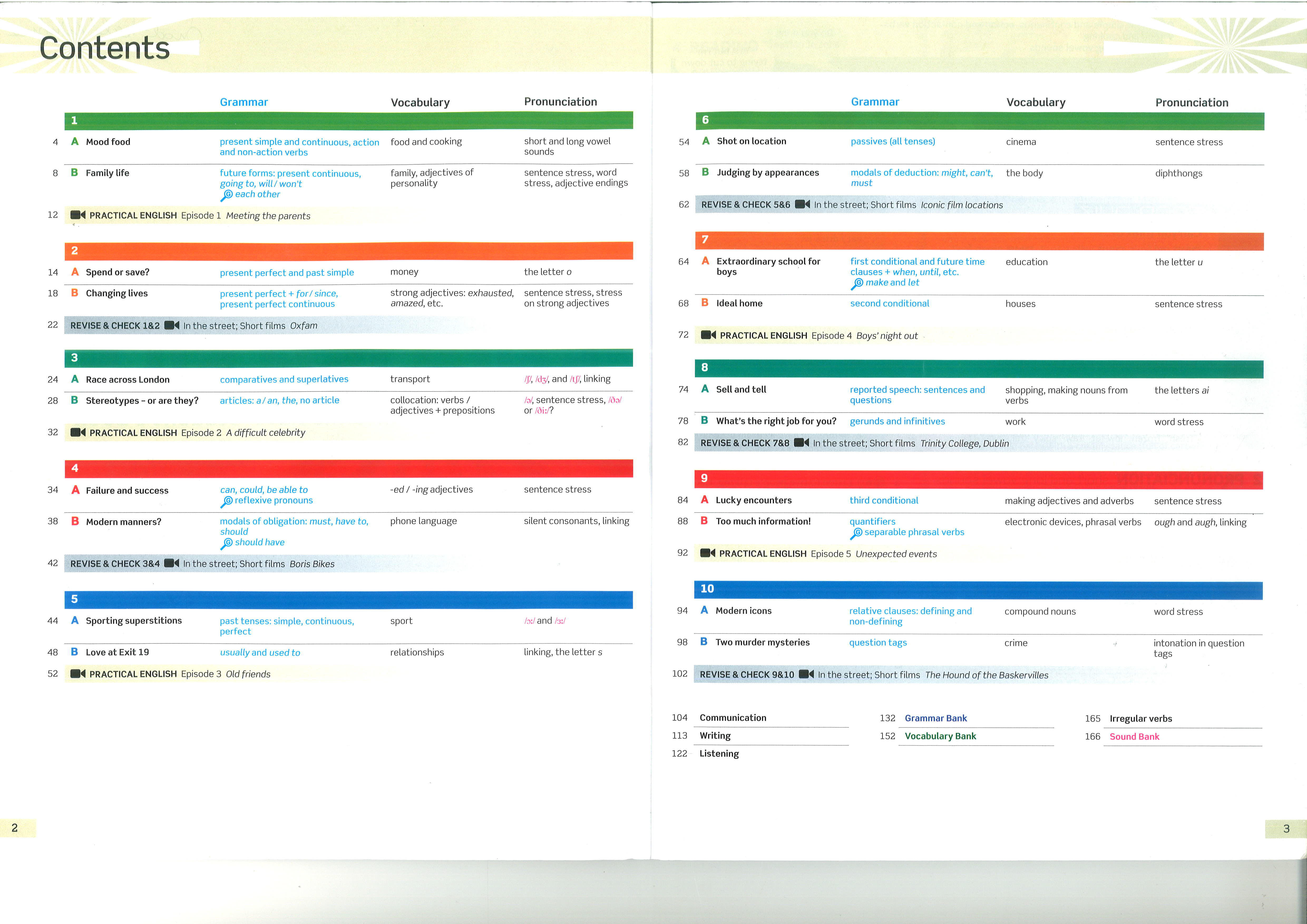 10. évfolyam- English File 3rd edition Pre-Intermediate/Upper--Intermediate (a csoport szintjétől függően)English File Pre-Intermediate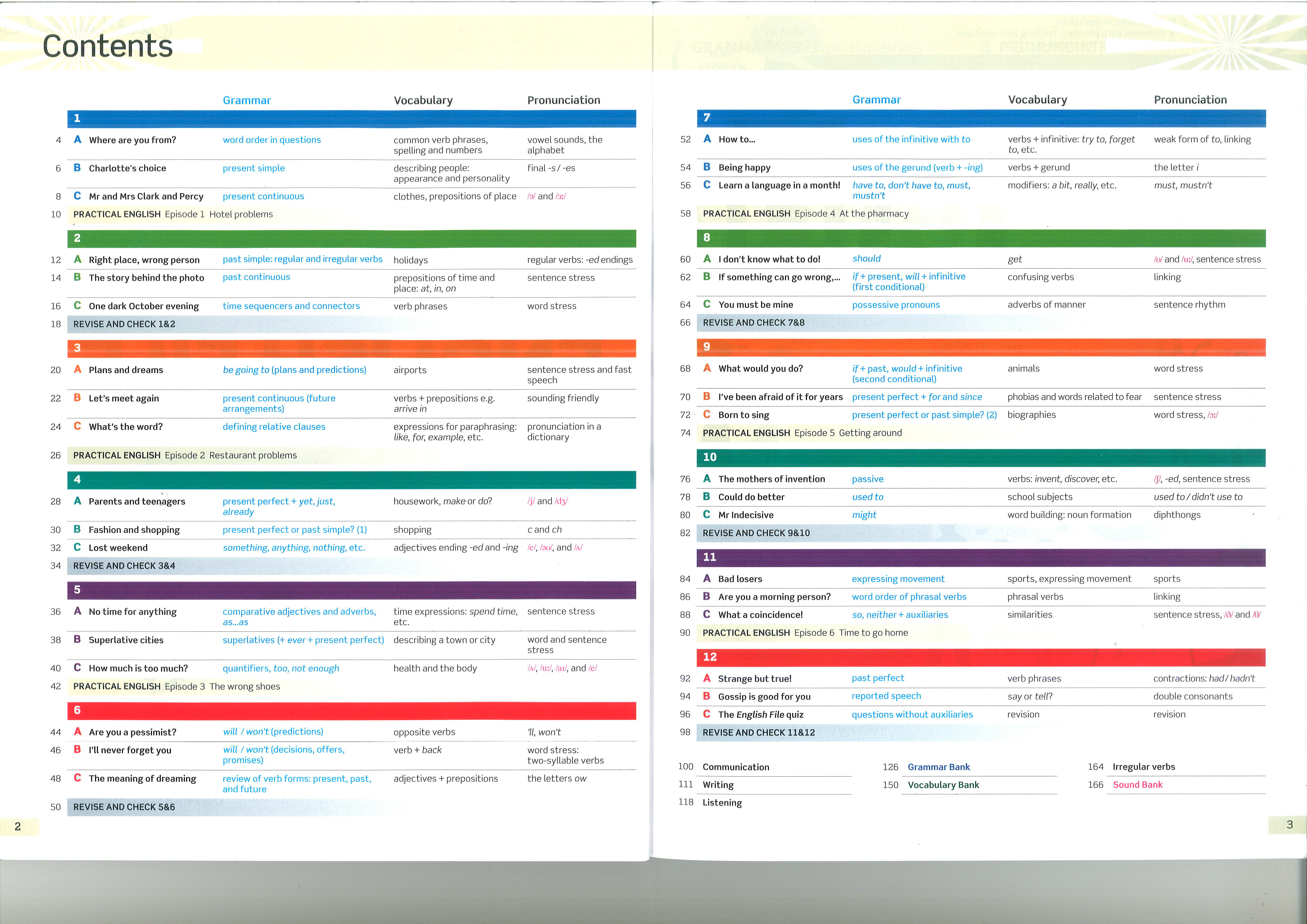 English File Upper-Intermediate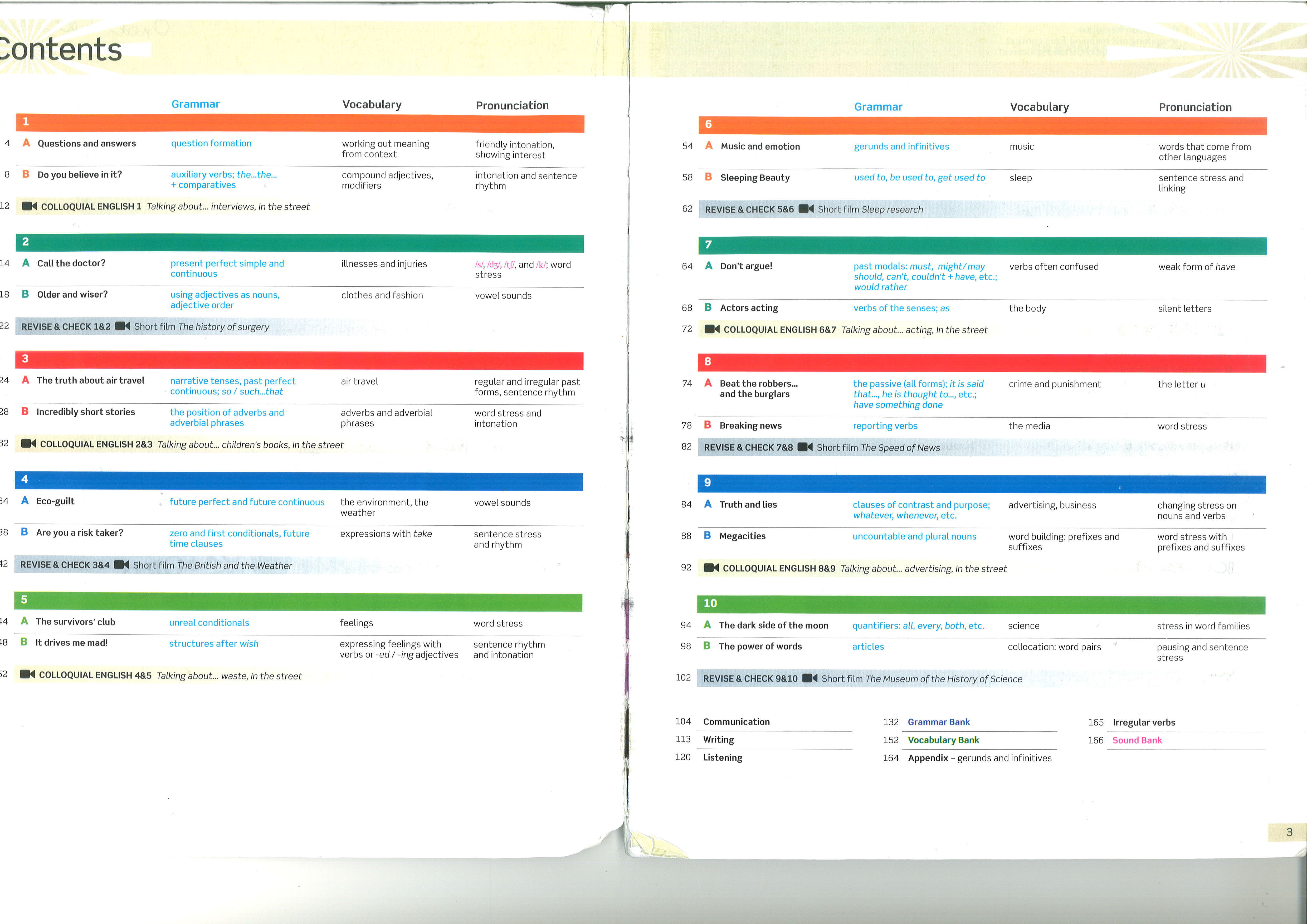 11. évfolyam - English File 3rd edition Intermediate/Upper-Intermediate/New English File  Advanced (a csoport szintjétől függően, az illetékes szaktanárral történő megbeszélés alapján)English File IntermediateEnglish File Upper-IntermediateNew English File Advanced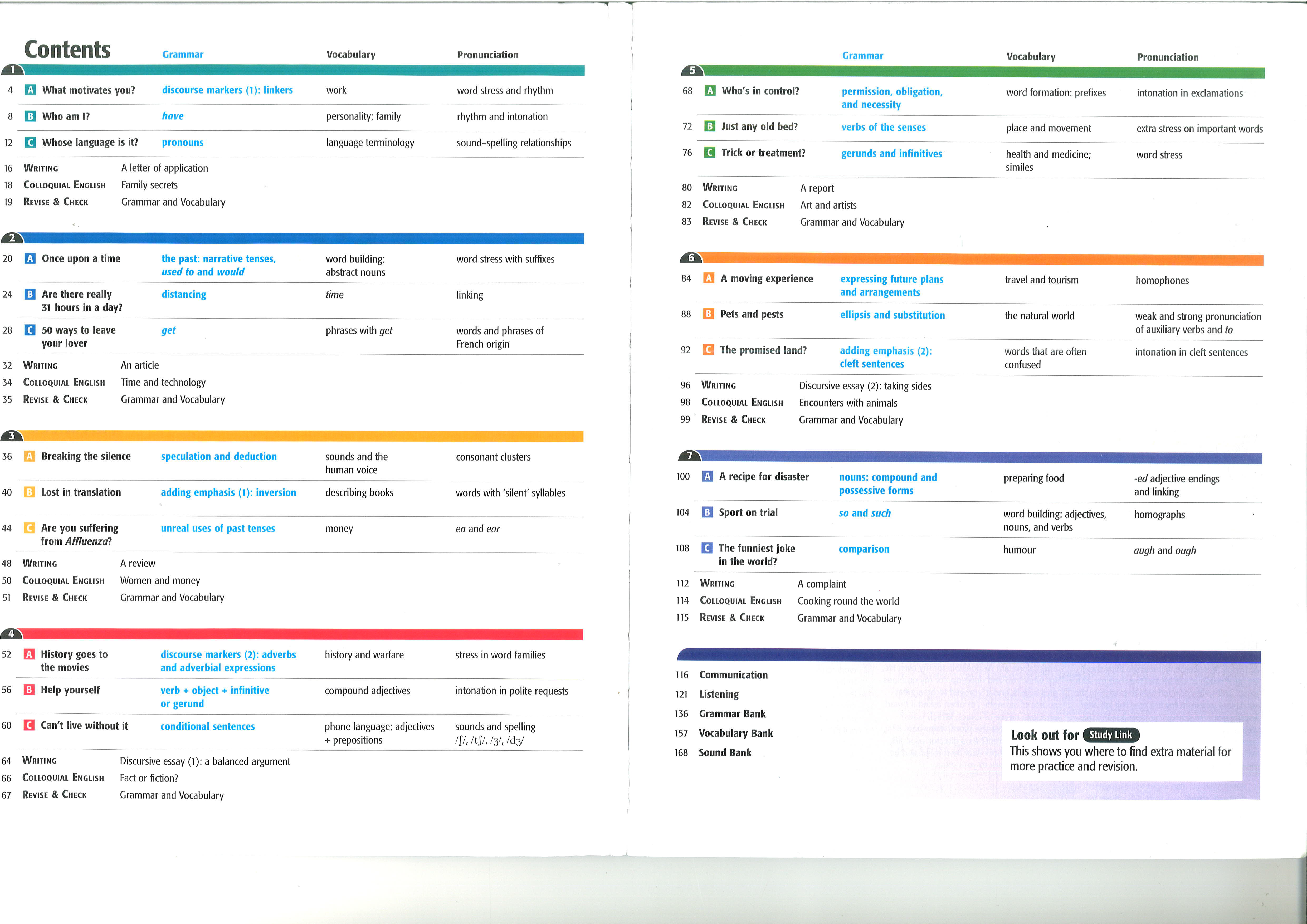 12. évfolyam - Matura Leader B2 (emelt szintű érettségi feladatok)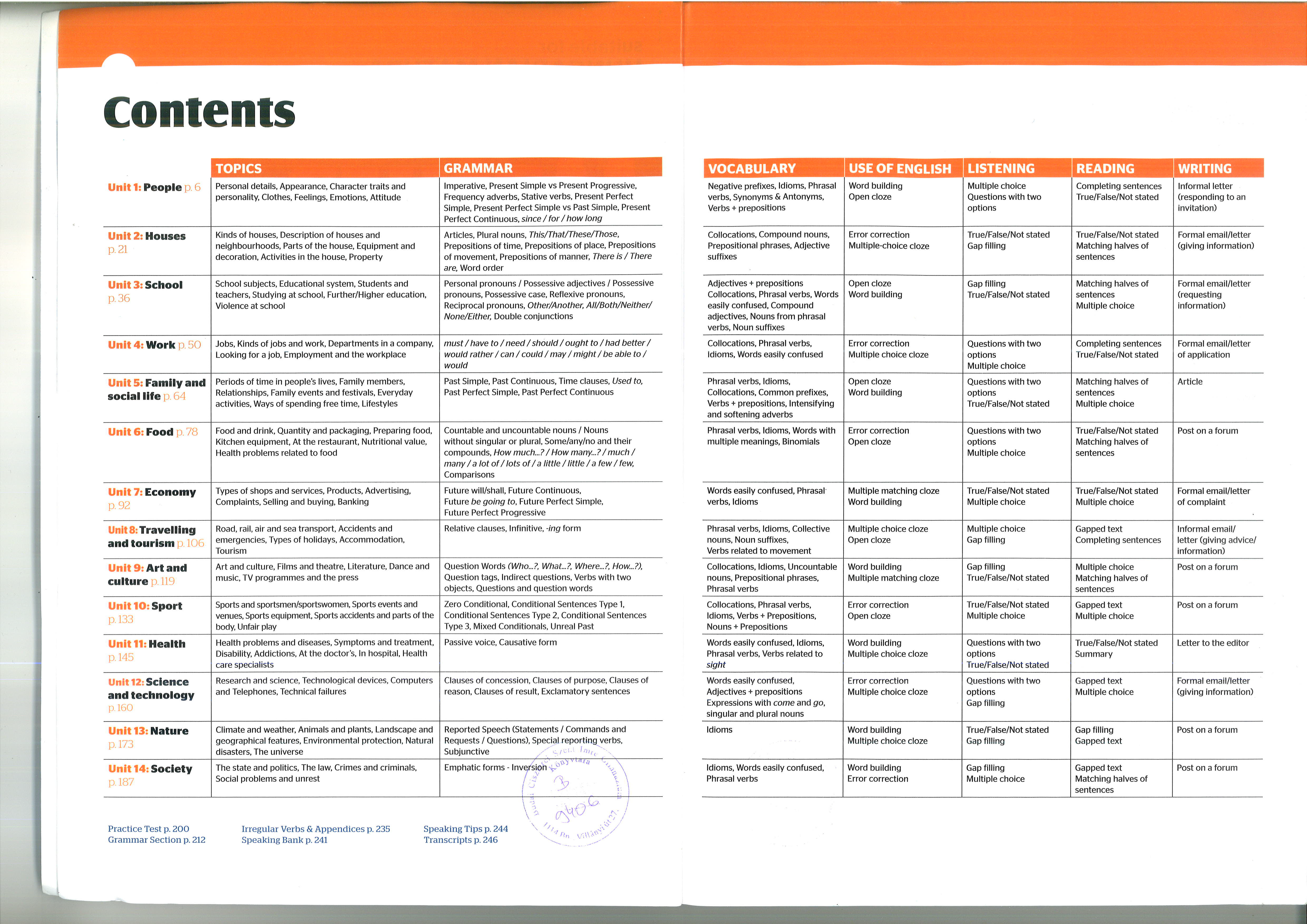 NÉGYÉVFOLYAMOS MATEMATIKA SPECIALIZÁCIÓ:9. évfolyam - English File 3rd edition Elementary/Intermediate (a csoport szintjétől függően)English File ElementaryEnglish File Intermediate10. évfolyam - English File 3rd edition Pre-Intermediate/Upper-Intermediate (a csoport szintjétől függően)English File Pre-IntermediateEnglish File Upper-Intermediate11. évfolyam -  English File 3rd edition Intermediate/Upper-Intermediate (a csoport szintjétől függően)English File IntermediateEnglish File Upper-Intermediate12. évfolyam - Matura Leader B2 (emelt szintű érettségi feladatok) 